Survol d’importants événements bibliquesSuivez l’écoulement de l’histoire biblique en apprenant
par cœur quelques symboles des événements
et des ères principaux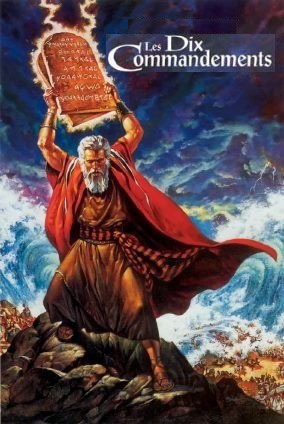 Des événements historiques qui se sont produits après que 
tous les livres de la Bible ont été écritsApprenez ces événement en les répétant	Rappelez-vous les symboles et l’écoulement de l’histoire, comment un événement mène au suivant, jusqu’à ce que vous puissiez exposer la liste de la mémoire. Ainsi, vous verrez la Bible entière en tant qu’histoire intégrale. Aidez ceux que vous enseignez à apprendre ce résumé de l’histoire, eux aussi.	Marquez chaque articles sur la liste suivante, lorsque vous pourrez rappeler l’événement qu’il signifie :1. Création, Genèse 1 et 2. Dieu a créé les cieux et la terre ; tout était bon ; Adam et Ève, les premiers êtres humains, jouissaient d’une camaraderie heureuse avec Dieu.2. Péché original, Genèse 3. Satan, dans le corps d’un serpent, a tenté Adam et Ève qui ont péché apportant la malédiction de Dieu sur toute la terre.3. Inondation, Genèse 6 à 9. Les êtres humains sont devenus si mauvais que Dieu les a fait noyer, mais il a sauvé Noé et sa famille dans un bateau énorme.4. La tour de Babel, Genèse 11. Les humains se sont multipliés et ont essayé orgueilleusement de construire une tour pour atteindre le ciel ; Dieu a confondu leurs langues de sorte que plusieurs nations ont été établies.5. L’alliance entre Dieu et Abraham, Genèse 12 & 15. Abraham a cru Dieu la promesse de Dieu qu’Il bénirait toutes les nations par un de ses descendants.6. Esclaves en Égypte, Exode 1 à 18. Les descendants d’Abraham sont allés au pays des tombeaux en pyramide ; ils se sont multipliés et ont dû faire du travail forcé douloureux.7. Le sang de l’agneau de pâque, Exode 12 à 15. Les pestes de Dieu ont forcé le roi d’Égypte à libérer les esclaves. Un ange a tué tous les aînés sauf où du sang a marqué la porte ; Dieu a divisé la mer des joncs ; les esclaves ont échappés de l’armée d’Égypte.8. La loi de l’Israël, Exode 18 à 20. Dieu a donné à Moïse, sur le Mont Sinaï, dix commandements inscrits sur des tablettes en pierre. C’étaient les premiers articles de la Loi et son fondement. Puisque l’Israël y a désobéi,  Dieu l’a laissé errer pendant 40 années dans un désert.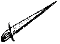 9. Conquête de la terre de l’Israël, Livre de Josué. Josué a mené l’armée d’Israël à conquérir la terre de Canaan que Dieu avait promis de donner aux descendants d’Abraham, les Israélites.10. Régime des juges, Livre des Juges. Quand Israël a désobéi à la Loi, Dieu a laissé des païens l’opprimer. Quand ils se sont repentis et ont obéi à Dieu, il a soulevé des juges, des guerriers qui obéissaient à sa loi, pour les libérer.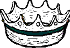 11. Régi par des rois, 1 et 2 Samuel. Les premiers rois étaient Saul, David et Salomon qui ont défait les ennemis d’Israël et ont apporté la prospérité. Dieu a promis à David qu’un des ses descendants régnerait pour toujours.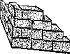 12. Temple du Roi Salomon, 1 Rois. Dieu a béni le nouveau temple avec la gloire de sa présence ; des sacrificateurs y offraient des animaux comme sacrifices sanglant pour couvrir les péchés du peuple.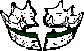 13. Royaume divisé, 1 Rois 12. Les tribus d’Israël ont rebellé contre des impôts élevés. Les tribus nordiques ont formé un royaume appelé Israël. Les méridionaux ont formé un royaume, appelé Judée. Tous les deux ont adoré des idoles et se sont affaiblis.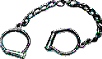 14. Captivité, 2 Rois 25. Dieu a envoyé des prophètes pour avertir le peuple en raison de leurs péchés que Dieu allait punir. Mais le peuple s’est rebellé ; ainsi Dieu a laissé des étrangers le prendre captif et l’amener en Babylonie.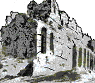 15. Reconstruction, Livre d’Ezra. Lorsque le peuple s’est repenti Dieu l’a ramené; on a reconstruit les murs de Jérusalem ; Malachi a écrit le dernier livre de l’Ancien Testament dans cette ère.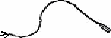 16. Opprimé par des puissances étrangères. Pendant des siècles, les empires de Perse, Grèce, Syrie et Rome ont forcé l’Israël à se soumettre à elles et à leur payer de lourds impôts. Cette ère n’a produit aucun livre biblique.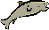 17. Naissance et vie de Jésus, Évangile de Luc. Jésus a maîtrisé les démons, le péché et les maladies ; Il a dit à ses disciples de pêcher partout ; Il a fondé un royaume spirituel et a laissé à Rome le pouvoir politique.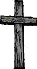 18. Crucifixion, Luc 23. Des chefs religieux ont accusé Jésus de blasphème, parce qu’il a dit qu’il est le Fils de Dieu. Bien que des soldats romains l’aient crucifié ; Il est mort de plein gré pour nos péchés et on l’a mis dans un sépulcre.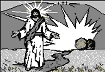 19. Résurrection, Luc 24. Jésus est revenu de la mort le troisième jour ; Il a promis de ramener de la mort tous ce qui se repentissent et lui font confiance, inaugurant l’ère du Nouveau Testament.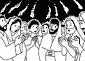 20. Ascension de Jésus et la venue du Saint-Esprit, Actes 2. Jésus est parti auprès de Dieu qui a envoyé le Saint-Esprit pour qu’Il demeure avec les croyants. Ceux qui ont reçu l’Esprit le Jour de Pentecôte ont vu de petites flammes au-dessus de leurs têtes, et ils ont proclamé la Bonne Nouvelle avec puissance. 3 000 mille personnes se sont repenties ce jour. Les apôtres les ont baptisées et les ont ajoutées à la première église.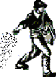 21. Propagation de la foi, Actes. Rempli d’Esprit Saint, les croyants ont répandu la Bonne Nouvelle laquelle  s’est multipliée comme Jésus avait dit. Jean a écrit Apocalypse, le dernier livre de la Bible, pendant cette ère. Des disciples ont écrit les autres livres du NT dans cette ère. Bien des croyants sont morts en martyr.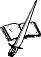 22. L’église et l’état s’unissent, An 311. Le christianisme a été légalisé par l’empereur romain Constantine; bien des païens sont devenus membres de l’église sans avoir une vraie foi.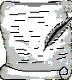 23. Crédos chrétiens. Faisant face à de faux enseignements, les croyants ont écrit les croyances sur lesquelles ils ont convenu. Le crédo apostolique a défini l’évangile de base ; Le crédo Nicéen a affirmé la Trinité (Père, Fils et Esprit).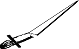 24. Déclin de l’empire romain, 6e et 7e siècles. La corruption, des divisions et du mauvais gouvernement ont fait que l’empire s’écroule d’en dedans ; il a perdu sa puissance et s’est rétrécit.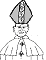 25. Élévation de l’évêque de Rome. L’église de Rome a réclamé l’autorité sur tous les fonctionnaires d’église et a formé l’Église catholique; les églises Orthodoxes orientales ont refusé cette commande.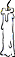 26. Les âges sombres (Ans 600 à 1000). L’éducation a diminué ; les gens n’ont plus lu la Parole de Dieu et leurs chefs ont enseigné le salut par les œuvres ; le christianisme s’est refroidi en Europe, excepté dans des monastères, mais il s’est étendu en Asie.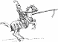 27. Croisades contre l’Islam. Les armées européennes ont essayé de reprendre la Terre Sainte (Israël) et d’autres terres aux envahisseurs musulmans.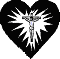 28. Réforme protestante, 1500s. Martin Luther et d’autres ont traduit la Bible en langues communes, ont enseigné le salut par la foi, et ont résisté au pape catholique.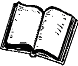 29. Réveil évangélique, 1600 à 1900. Les évangéliques ont invité les gens à naître de nouveau en se confiant à Jésus et en laissant le Saint-Esprit les transformer.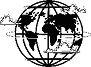 30. Rapide expansion globale de la foi, 1900 au présent. Les missionnaires et d’autres apportent la foi chrétienne à presque chaque partie de la terre.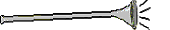 31. Retour de Jésus prévu, Luc 21; Apocalypse. La trompette du ciel retentira ; Jésus enverra des plais sur terre pour punir les rebelles ; Il détruira Satan et ramènera les morts, des uns pour la vie éternelle et d’autres pour le jugement.1 soleil, lune2 serpent 3 grand bateau 4 haute tour 5 poignée de main 6 pyramides7 sang à la porte8 tablettes en pierre9 épée 10 rouleau et épée11 couronne 12 grosses pierres13 couronne fendue 14 menottes15 ville ruinée 16 fouet 17 poisson18 croix 19 tombeau vide 20 flammes21 ensemencement22 épée et Bible23 rouleau et stylo24 épées cassées25 chapeau d’évêque26 bougie éteinte27 guerrier à cheval28 Bible ouverte29 Jésus et cœur30 globe 31 trompette